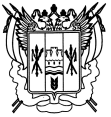 ТЕРРИТОРИАЛЬНАЯ  ИЗБИРАТЕЛЬНАЯ КОМИССИЯ САЛЬСКОГО РАЙОНА РОСТОВСКОЙ ОБЛАСТИ ПОСТАНОВЛЕНИЕ28 августа 2019 г.                                                                                           № 137-1г. СальскВ соответствии с частью 8 статьи 59 Областного закона от 12.05.2016 
№ 525-ЗС «О выборах и референдумах в Ростовской области»Территориальная избирательная комиссия Сальского района Ростовской области  ПОСТАНОВЛЯЕТ:1. Утвердить количество переносных ящиков для голосования вне помещения для голосования, используемых на избирательных участках в день голосования на  дополнительных выборах  депутата Собрания депутатов Сальского городского поселения четвертого созыва по многомандатному избирательному округу № 10, согласно приложению.2. Направить настоящее постановление в участковые избирательные комиссии №№ 2056, 2057, участвующие в подготовке и проведении дополнительных выборов депутата Собрания депутатов Сальского городского поселения четвертого созыва по многомандатному избирательному округу № 10.3. Разместить настоящее постановление на странице Территориальной избирательной комиссии Сальского района Ростовской области в информационно-телекоммуникационной сети «Интернет».4. Контроль за исполнением настоящего постановления возложить 
на секретаря Территориальной избирательной комиссии Сальского района Ростовской области Н.С. Чернявскую.Председатель комиссии						О.И. КоломийцеваСекретарь комиссии							Н.С. ЧернявскаяУТВЕРЖДЕНОпостановлением Территориальнойизбирательной  комиссии Сальского района Ростовской областиот 28 августа 2019г.     № 137-1Количество переносных ящиков для голосования вне помещения для голосования, используемых на избирательных участках в день голосования на дополнительных выборах депутата  Собрания депутатов Сальского городского поселения четвертого созыва по многомандатному избирательному округу № 10  О количестве переносных ящиков для голосования вне помещения для голосования, используемых на дополнительных выборах депутата Собрания депутатов Сальского городского поселения четвертого созыва по многомандатному избирательному округу № 10  № п/пНомер избирательного участкаКоличество избирателей в списке избирателейКоличество переносных ящиков для голосования12056204932205720883ИТОГОИТОГО41376